Теплосчетчик- регистратор ВЗЛЕТ  ТСР-Мисполнение ТСР-025(для расчета и регистрации тепла по горячей воде и пару)Основная комплектация: Присоединительная арматура:Дополнительная комплектация:  *    – оформляется отдельной картой заказа**  - для монтажа ЭРСВ исполнения «сэндвич» в пластиковые и металлопластиковые трубопроводы ДN 10 – DN 80Дополнительные услуги:Примечания:При заполнении карты заказа в прямоугольнике выбранной позиции ставится знак   Х  , значение параметра указывается в графе таблицы или прямоугольнике рядом с его наименованием Город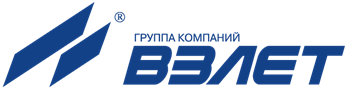 Россия, 198097, Санкт-Петербург, ул. Трефолева, 2БМконтакт- центр (бесплатный звонок) 	 8-800-333-888-7e-mail: 	 mail@vzljot.ruДокументация и программное обеспечение размещены на сайте www.vzljot.ruПлательщикРоссия, 198097, Санкт-Петербург, ул. Трефолева, 2БМконтакт- центр (бесплатный звонок) 	 8-800-333-888-7e-mail: 	 mail@vzljot.ruДокументация и программное обеспечение размещены на сайте www.vzljot.ruИНН / КПП  Россия, 198097, Санкт-Петербург, ул. Трефолева, 2БМконтакт- центр (бесплатный звонок) 	 8-800-333-888-7e-mail: 	 mail@vzljot.ruДокументация и программное обеспечение размещены на сайте www.vzljot.ruПолучательРоссия, 198097, Санкт-Петербург, ул. Трефолева, 2БМконтакт- центр (бесплатный звонок) 	 8-800-333-888-7e-mail: 	 mail@vzljot.ruДокументация и программное обеспечение размещены на сайте www.vzljot.ruПочтовый адресРоссия, 198097, Санкт-Петербург, ул. Трефолева, 2БМконтакт- центр (бесплатный звонок) 	 8-800-333-888-7e-mail: 	 mail@vzljot.ruДокументация и программное обеспечение размещены на сайте www.vzljot.ruРоссия, 198097, Санкт-Петербург, ул. Трефолева, 2БМконтакт- центр (бесплатный звонок) 	 8-800-333-888-7e-mail: 	 mail@vzljot.ruДокументация и программное обеспечение размещены на сайте www.vzljot.ruРоссия, 198097, Санкт-Петербург, ул. Трефолева, 2БМконтакт- центр (бесплатный звонок) 	 8-800-333-888-7e-mail: 	 mail@vzljot.ruДокументация и программное обеспечение размещены на сайте www.vzljot.ruтелефон, факсРоссия, 198097, Санкт-Петербург, ул. Трефолева, 2БМконтакт- центр (бесплатный звонок) 	 8-800-333-888-7e-mail: 	 mail@vzljot.ruДокументация и программное обеспечение размещены на сайте www.vzljot.ruДоставкасамовывозсамовывозЖ/ДЖ/ДАВИАРоссия, 198097, Санкт-Петербург, ул. Трефолева, 2БМконтакт- центр (бесплатный звонок) 	 8-800-333-888-7e-mail: 	 mail@vzljot.ruДокументация и программное обеспечение размещены на сайте www.vzljot.ruПеревозчикРоссия, 198097, Санкт-Петербург, ул. Трефолева, 2БМконтакт- центр (бесплатный звонок) 	 8-800-333-888-7e-mail: 	 mail@vzljot.ruДокументация и программное обеспечение размещены на сайте www.vzljot.ruПункт назначенияПункт назначенияРоссия, 198097, Санкт-Петербург, ул. Трефолева, 2БМконтакт- центр (бесплатный звонок) 	 8-800-333-888-7e-mail: 	 mail@vzljot.ruДокументация и программное обеспечение размещены на сайте www.vzljot.ruПредполагаемая дата оплатыПредполагаемая дата оплатыПредполагаемая дата оплатыПредполагаемая дата оплатыПредполагаемая дата оплатыРоссия, 198097, Санкт-Петербург, ул. Трефолева, 2БМконтакт- центр (бесплатный звонок) 	 8-800-333-888-7e-mail: 	 mail@vzljot.ruДокументация и программное обеспечение размещены на сайте www.vzljot.ruЗаявка №Дата готовности«»20      г.Заявка №от «» 20      г.Дата готовности«»20      г.Заявка №Дата готовностиКомплект однотипных приборов                        шт.   Источник вторичного питания, шт.   Источник вторичного питания, шт.   Источник вторичного питания, шт.   Источник вторичного питания, шт.   Источник вторичного питания, шт.   Источник вторичного питания, шт.   Источник вторичного питания, шт.             15.24             15.24             15.24             15.24                30.24                30.24                30.24                30.24                30.24    длина кабеля питания, м        длина кабеля питания, м        длина кабеля питания, м        длина кабеля питания, м        длина кабеля питания, м        длина кабеля питания, м        длина кабеля питания, м       Модули (не более 2)   Модули (не более 2)   Модули (не более 2)   Модули (не более 2)Универсальный (имп/част/логический)Универсальный (имп/част/логический)Универсальный (имп/част/логический)Универсальный (имп/част/логический)Универсальный (имп/част/логический)Универсальный (имп/част/логический)Универсальный (имп/част/логический)Универсальный (имп/част/логический)Универсальный (имп/част/логический)    Ethernet    Ethernet    Ethernet  токовый выход  токовый выход  токовый выход длина  связи, м длина  связи, м длина  связи, м длина  связи, мИзмеряемая среда:Измеряемая среда:водаводапарпар       Диапазон токового выхода:               4-20мА       Диапазон токового выхода:               4-20мА       Диапазон токового выхода:               4-20мА       Диапазон токового выхода:               4-20мА       Диапазон токового выхода:               4-20мА       Диапазон токового выхода:               4-20мА       Диапазон токового выхода:               4-20мА       Диапазон токового выхода:               4-20мА       Диапазон токового выхода:               4-20мА       Диапазон токового выхода:               4-20мА       Диапазон токового выхода:               4-20мА0-20мА0-20мА0-20мА0-20мА0-5 мАКомплектный паспорт№ каналаDN подводящего  трубопроводаканалы расходаканалы расходаканалы расходаканалы расходаканалы температурыканалы температурыканалы температурыканалы температурыканалы температурыканалы температурыканалы давленияканалы давления№ каналаDN подводящего  трубопроводаТип расходомера   ЭРСВ-540Л(Ф)В,   ЭРСВ-570Л(Ф)В,   УРСВ-1ххЦ*реверсивное исполнениеDNрасходомерадлина кабеля связи, м подобранные парыподобранные парыподобранные парыДлина погружной части датчика, ммдлина кабеля связи, мтип штуцера(прямой,наклонный)Pмакс для ПД(1,0 или 1,6) МПа длина кабеля связи, м№ каналаDN подводящего  трубопроводаТип расходомера   ЭРСВ-540Л(Ф)В,   ЭРСВ-570Л(Ф)В,   УРСВ-1ххЦ*реверсивное исполнениеDNрасходомерадлина кабеля связи, м пара 1пара 2пара 3Длина погружной части датчика, ммдлина кабеля связи, мтип штуцера(прямой,наклонный)Pмакс для ПД(1,0 или 1,6) МПа длина кабеля связи, м1—23—4—5—6—№каналакомплект №1(фланцы, габаритный имитатор, крепеж, прокладки)комплект №2(комплект №1+ прямолинейные участки, конфузоры, диффузоры)комплект №3(комплект №1 без имитатора)Комплект №4**(фланцевые прямолинейные участки с резьбой, габаритный имитатор, крепеж, прокладки) Комплект №4**(фланцевые прямолинейные участки с резьбой, габаритный имитатор, крепеж, прокладки) Взлет КПА*№каналакомплект №1(фланцы, габаритный имитатор, крепеж, прокладки)комплект №2(комплект №1+ прямолинейные участки, конфузоры, диффузоры)комплект №3(комплект №1 без имитатора)Сталь Ст20Нержав. стальВзлет КПА*123456АСЕВ-040*АСДВ-020АССВ-030 *USB - RS-232/RS-485Взлет СП *адаптер сети Ethernetадаптер сети Ethernetсчитыватель архивных данныхсчитыватель архивных данныхадаптер сотовой связиадаптер сотовой связиадаптер сигналовадаптер сигналовпрограммный комплекспрограммный комплексПроектированиеМонтаж      Шеф-монтаж Пусконаладочные работыЛицо заполнившее карту(ФИО, должность)(подпись)Тел.e-mail: